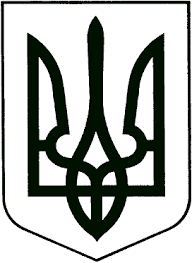 ЗВЯГЕЛЬСЬКА МІСЬКА РАДАРІШЕННЯ сорок восьма сесія						      восьмого скликання________________                                     			          № __________Про внесення змін до Програми “Соціальний захист вразливих категорій населення на 2022-2026 роки”Керуючись статтею 25, пунктом 22 частини першої статті 26 Закону України „Про місцеве самоврядування в Україні“, Законом України ,,Про соціальні послуги“, з метою  підтримки вразливих категорій населення, міська радаВИРІШИЛА: 1. Внести зміни Програми «Соціальний захист вразливих категорій населення на 2022-2026 роки», затвердженої рішенням міської ради від 25.11.2021 № 372, а саме: в пункті 9 розділу VI  «Напрями діяльності та заходи Програми «Соціальний захист вразливих категорій населення  на 2022 - 2026 роки» слова «Матеріальна допомога випускникам 11-х класів, батьки яких загинули» замінити текстом такого змісту:«Організація та проведення зустрічі керівництва Звягельської  міської територіальної громади з  випускниками  11 класів закладів  загальної середньої освіти з числа  сімей загиблих (померлих) Захисників та Захисниць України Звягельської  міської територіальної громади, в тому числі виплата матеріальної допомоги або придбання подарунків випускникам».2. Контроль за виконанням цього рішення покласти на  постійну комісію міської ради з питань соціальної політики, охорони здоров’я, освіти, культури та спорту (Широкопояс О.Ю.) та заступника міського голови Борис Н.П.Міський голова                                                                      Микола БОРОВЕЦЬПорівняльна таблиця до проекту рішенняДиректор   Звягельського міського центру соціальних служб                                                                             Олена КОТОВА До змінПісля змінДо змінПісля змін9.Здійснення соціальної роботи з  членами сімей загиблих (померлих) ветеранів війни, членами сімей загиблих (померлих) Захисників та Захисниць України Звягельської міської територіальної громади:  ……- Матеріальна допомога випускникам 11-х класів, батьки яких загинули; ……9. Здійснення соціальної роботи з  членами сімей загиблих (померлих) ветеранів війни, членами сімей загиблих (померлих) Захисників та Захисниць України Звягельської міської територіальної громади:……  - Організація та проведення зустрічі  керівництва Звягельської міської територіальної громади з випускниками 11 класів закладів загальної середньої освіти з числа  сімей загиблих (померлих) Захисників та Захисниць України Звягельської  міської територіальної громади, в тому числі виплата матеріальної допомоги або придбання подарунків випускникам.………